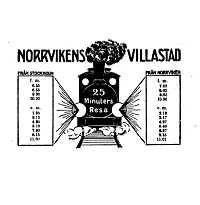 Protokoll fört vid ordinarie styrelsemöte i Norrvikens Villaägareförening 2020-10-06Närvarande:Jan Sannergren ordfCharlotte Breimer-TörnqvistCurt BerglundGunnar LustigViveka Eriksson sekr. Ej närvarande: Per Inge GyllenhammarJan-Otto LindellEva SchreiberGerry Johansson§ 1.  Godkännande av föregående styrelsemötesprotokollProtokollet från föregående styrelsemöte (2020-03-03) godkändes och lades till handlingarna.§ 2.  EkonomiJan-Otto har meddelat att vi har 55 000 kr i kassan. Pandemin medför att vi inte gör av med några pengar.§ 3.  MedlemsantalJust nu har vi 399 medlemmar, dvs. 27 färre än vid förra styrelsemötet. Dessutom verkar vi ha fått med medlemmar som borde höra till Viby.Hur får vi in fler yngre personer, både som medlemmar och i styrelsen? Charlotte erbjöd sig att intervjua Jannes son som just flyttat till Norrviken. Som nybliven villaägare borde han t.ex. kunna dra nytta av alla medlemsförmåner man har i många butiker. Curt föreslog att vi bjuder in ett antal nyinflyttade till ett informationsmöte när pandemin är slut.§ 4.  FacebookCharlotte har gjort ett trevligt inlägg på vår Facebook med några bilder och litet text om fåren som betar vid kyrkan. Hon börjar känna att det är svårt att utveckla vår Facebook så att fler medlemmar besöker sidan. Kanske Instagram numera är ett bättre medium. Hon ser gärna att någon annan tar över och gör ett försök med Instagram. Känner vi till någon yngre person som skulle kunna vara intresserad?§ 5.  Information från VillaägarnaEnligt Villaägarna kan vi välja att slå ihop årets årsmöte med årsmötet 2021.§ 6.  Information från kommunenAnna Holm, vår nya kontaktperson i kommunen, har meddelat att hon inte som tidigare kommer att kalla oss till möten med kommunens representanter. Hon planerar att kommunicera på ett annat sätt och skriver så här i ett mail till Janne:Jag kommer på uppdrag av Moa och Amanda att titta på former för en mer sammanhållen och enhetlig kontakt med både målgrupper för boende och näringsliv i Sollentuna, kopplat till samhällsplaneringsområdet. Det kan gälla både villaägareföreningar, samfällighetsföreningar, bostadsrättsföreningar och hyresgästföreningar. Om du har specifika frågor är du självklart välkommen att kontakta mig igen. Vi försöker också att hålla webben uppdaterad med alla pågående projekt: https://www.sollentuna.se/bygga-bo--miljo/Moa Rasmusson, ordf. samhällsbyggnad. skriver så här i ett mail till Janne:När det gäller sjösportcentret så har anbud inkommit och dessa gås nu igenom. Med anledning av sekretess kan jag inte gå in på det ytterligare utan ber att få återkomma när anbuden är genomgångna och vi vet hur vi går vidare. Kommunstyrelsen har som du vet beslutat om en förstudie när det gäller väg/parkering mm. En grov kostnadsuppskattning har gjorts och ytterligare utredning behöver göras då detta är ett mycket komplext projekt. Den summa som finns kommer att bli en del av budgetprocessen. Budgeten antas av kommunfullmäktige i november. § 7.  Årsmöte 2019/20För- och nackdelar med att skjuta på årsmötet till nästa år diskuterades. Ett förslag är att vi ordnar ett dubbelt årsmöte i vår och istället ordnar ett informationsmöte i höst. Eventuellt kan vi erbjuda intresserade att delta i ett Zoom-möte samtidigt som vi lånar/hyr en skolsal där vi tar emot ett begränsat antal personer. Charlotte ska kontakta Eva och fråga om hon rekommenderar ett Zoom-möte och hur vi ska ordna det rent tekniskt. Datum för mötet bör ligga i början eller mitten av november med utskick av nyhetsbrev i slutet av oktober.Vi kommer att diskutera detta vidare via mail.§ 8.  Planering för Vår/Höst 2021Pandemin gör det fortfarande svårt att planera aktiviteter.§ 9.  Övriga frågorHaralds brygga: Bryggan i Norrvikssjön, som vår förening äger, behöver renoveras och kommunens anslag behöver uppdateras. Willi Barenthin skriver så här i ett mail till Janne:Jag vill nu be dig ombesörja att jag får kontakta kommunen (eller SEOM) på NVFs vägnar med begäran om ett nytt anslag. Nu står där t.ex. att upplåtelsen ”Gäller 2013” och ”avser mindre fritidsbåt”. Det senare kan möjligen förorsaka visst huvudbry för kommunen, eftersom båtfaktorn framhölls som viktig när upplåtelsen skedde men nu knappast längre är relevant - det rör sig numera om en ren badbrygga. Anslaget upptar också en text med sedvanliga föreskrifter och uppmaningar av bryggkaraktär. Styrelsen beslöt att tacka ja till hans vänliga erbjudande.§ 10.  Mötesplanering för Höst 2020/Vår 2021Inga nya möten bestämdes.Vid protokollet                                                                             Justeras:Viveka Eriksson				Jan Sannergren